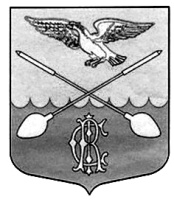  СОВЕТ ДЕПУТАТОВ МУНИЦИПАЛЬНОГО ОБРАЗОВАНИЯ ДРУЖНОГОРСКОЕГОРОДСКОЕ ПОСЕЛЕНИЕ  ГАТЧИНСКОГО МУНИЦИПАЛЬНОГО РАЙОНА ЛЕНИНГРАДСКОЙ ОБЛАСТИ(Четвертого созыва)Р Е Ш Е Н И Е от  14 сентября 2022г.                                                                                                         № 22Об утверждении Правил благоустройства территории муниципального образования Дружногорское городское поселение Гатчинского муниципального района Ленинградской областиВ целях формирования комфортной и привлекательной городской среды, в соответствии с Федеральным законом  от 06.10.2003 года №131-ФЗ «Об общих принципах организации местного самоуправления в Российской Федерации», приказом Минстроя России от 13.04.2017 №711/пр, приказом Минстроя России, Министерства спорта Российской Федерации от 27 декабря 2019 г. № 897/пр/1128, приказом Минстроя России от 30 декабря 2020 г. №913/пр, приказом Минстроя России от 29 декабря 2021 г. №1042/пр «Об утверждении методических рекомендаций по разработке норм и правил по благоустройству территорий муниципальных образований», областным законом Ленинградской области от 02.07.2003  №47-оз «Об административных правонарушениях», руководствуясь Уставом  МО  Дружногорское городское поселение, Совет депутатов Дружногорского городского поселенияР Е Ш И Л:Признать утратившими силу Правила благоустройства территории МО Дружногорское городское поселение Гатчинского муниципального района Ленинградской области, утвержденные решением совета депутатов  Дружногорского городского поселения от 25.10.2017 года № 49 (в редакции от 31.08.2021);Утвердить Правила благоустройства территории МО Дружногорское городское поселение Гатчинского муниципального района Ленинградской области, утвержденные решением совета депутатов  Дружногорского городского поселения в редакции от 14 сентября 2022 года (Приложение №1);Опубликовать настоящее решение в официальном источнике опубликования и разместить на официальном сайте Дружногорского городского поселения в информационно-телекоммуникационной сети «Интернет»;ГлаваДружногорского городского поселения:                                                          И.В. Моисеева